.Intro : 32 + 16 countsS1 – DIAG FWD, TOUCH, BACK, TOUCH, BACK TRIPLE STEP, BACK, TOUCH, FWD, TOUCH, FWD TRIPLE STEPS2 – CROSS, BACK, CHASSE L, CROSS TOE STRUT, SIDE TOE STRUT, CROSS TRIPLES3 – DIAG ROCK, BEHIND, ¼ TURN R, STEP, ROCK, COASTER STEPS4 –  HEEL, CLAP, TOE, CLAP, TRIPLE STEP FWD, PIVOT ½ TURN, RUN, RUN, RUNTag 4 counts, at the end of wall 5, facing 9:00 :« Croquez la vie à pleines danses ! » Magali Chabret  -  galicountry76@yahoo.fr   -  www.galichabret.comFiche originale de la chorégraphe. Merci de ne pas modifier ces pas de quelque manière que ce soit.Love Someone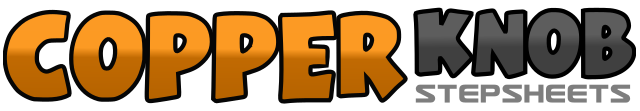 .......Count:32Wall:4Level:Beginner.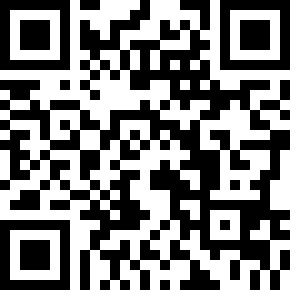 Choreographer:Magali CHABRET (FR) - August 2018Magali CHABRET (FR) - August 2018Magali CHABRET (FR) - August 2018Magali CHABRET (FR) - August 2018Magali CHABRET (FR) - August 2018.Music:Love Someone - Brett Eldredge : (CD: Brett Eldredge)Love Someone - Brett Eldredge : (CD: Brett Eldredge)Love Someone - Brett Eldredge : (CD: Brett Eldredge)Love Someone - Brett Eldredge : (CD: Brett Eldredge)Love Someone - Brett Eldredge : (CD: Brett Eldredge)........1&Step Lf diagonally forward left – touch Rf next to Lf2&Step RF diagonally back right – touch Lf next to Rf3&4Step Lf diagonally back left – close Rf next to Lf – step Lf diagonally back5&Step Rf diagonally back right – touch Lf next to Rf6&Step Lf diagonally forward left – touch Rf next to Lf7&8Step Rf diagonally forward right – close Lf next to Rf – step Rf diagonally forward1-2Cross Lf over Rf – step back on Rf3&4Step Lf to left side – close Rf next to Lf – step Lf to left side5&Cross right toes over Lf – drop right heel6&Step left toes to left side – drop left heel7&8Cross Rf over Lf – step Lf slightly to left side – cross Rf over Lf1-2Rock Lf diagonally forward left – recover onto Rf3&4Step Lf behind Rf – turn 1/4 right stepping Rf forward – step Lf forward  (3:00)5-6Rock Rf forward – recover on Lf7&8Step back on ball of Rf – close Lf next to Rf – step Rf forward1&2&Touch left heel forward – clap hands – point left toes back – clap hands3&4Step Lf forward – step Rf beside Lf – step Lf forward5-6Step Rf forward – pivot 1/2 turn left (9:00)7&8Run 3 walks forward ( Rf, Lf, Rf)1&2&Touch left heel forward – close Lf next to Rf – touch right heel forward – close Rf next to Lf3&4&Repeat